G.Pullaiah College of Engineering & Technology, KurnoolDepartment of ECEReport of Training/Examination on “NI LabVIEW-CLAD Examination”(Under the activities of IEI & ISTE Students Chapter)Date: 26th March 2018Department of ECE, GPCET conducted a “NI LabVIEW-CLAD Examination” under the activities of IEI & ISTE Students chapter on 26th March 2018. Resource person and was Mr. R.Rajkumar, Applications Engineer, VI Solutions, Bangalore.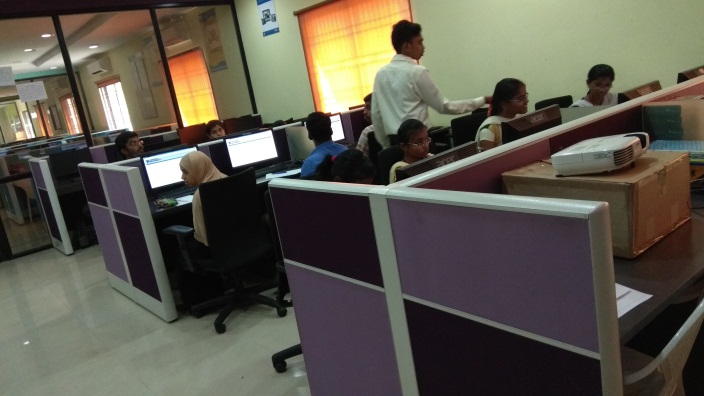 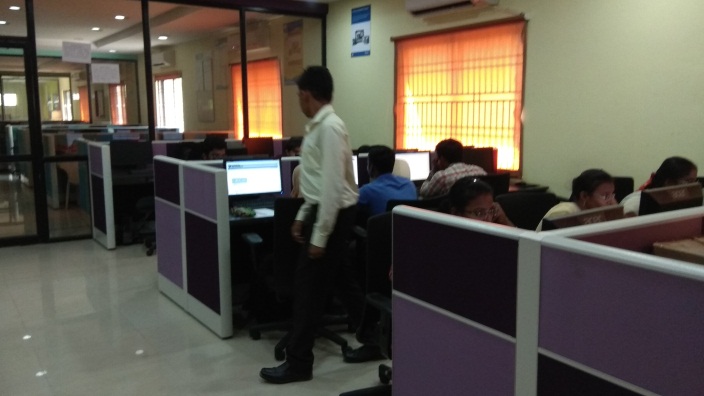 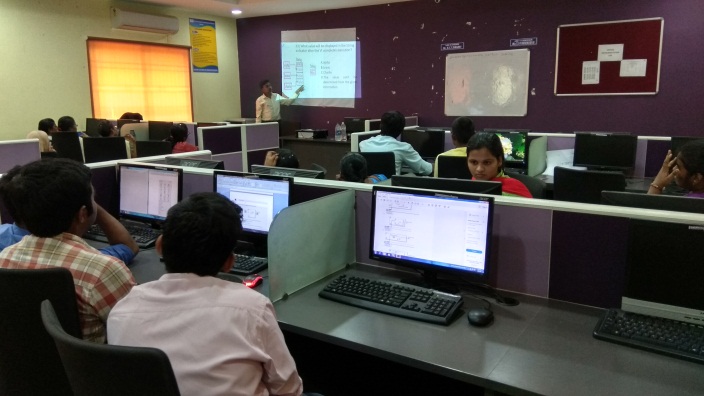 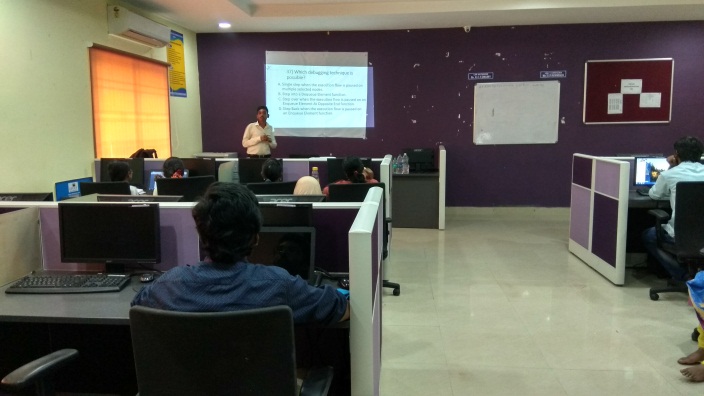 The following is the Report for the Training/Examination on “NI LabVIEW-CLAD Examination” for students conducted on 26th March 2018.DAY OF CLAD EXAMINATION:9:30AM - 12:30PM: Refreshed some concepts and cleared the doubts of participants.1:30PM - 2:30PM: Refreshed Sample papers and cleared the doubts faced by students.2:30PM - 3:00PM: Made sure CLAD Exam Portal are made available in Test Computers. General instructions were given during this period. Students were allotted their seats in exam hall.3:00PM - 4:00PM: CLAD Exam Starts at 3:00PM. No Technical issues were faced during the examination.Result: Out of 17 Candidates, 16 Candidates met the requirements to pass CLAD examination and 1 Candidate did not meet the requirements to pass the CLAD Exam.The following is the List who cleared the CLAD ExaminationCLAD Certified Student ListS.NO.ROLL NO.NAME OF THE STUDENTBRANCHS.NO.ROLL NO.NAME OF THE STUDENTBRANCH115AT1A0465V NIHARIKAECE215AT1A0478BUSETTY PUSHPAK KUMARECE315AT1A0484GUNDA RAJESWARIECE415AT1A0486SAREDDY RAJYALAKSHMIECE515AT1A0493DUDDELA ROOPAECE615AT1A0495SHAIK RUHEENA BEGUMECE715AT1A04A2HARDAGERI SAI MOUNIKAECE815AT1A04B2TAKKASILA SANDHYAECE915AT1A04D7A SUNDAR CHAITANYAECE1015AT1A04E0ALURU MEGHAVALLI SUSEELAECE1115AT1A04E8Y TINA JAINECE1215AT1A04G2PETNIKOTA VENKATESHECE1315AT1A0266B.K.SAI SWETHAEEE1415AT1A0265S.SAI NITHIN KRISHNAEEE1515AT1A0269SHAIK SHAHEN SHAVALIEEE1615AT1A0288T VISHNU PRIYANKA REDDYEEE